Section 1 : Identification du produit et de la sociétéProducteur : 				ArianePlastAdresse :				4 Terrasse de Bretagne					57400 SARREBOURGTéléphone :				03 87 25 66 94Fax :					03 87 25 66 99Nom du produit :			PETG Gris anthraciteUtilisation générale :	Industrie de transformation des matières plastiques, additif pour la mise en œuvre des plastiquesTéléphone d’urgence :		06 52 04 34 31Section 2 : Identification des dangers2.1. Classification de la substance ou du mélangeConformément au règlement (CE) n° 1272/2008 [CLP], le produit n’a pas besoin d’être classé sur la base des critères GHS.2.2. Éléments d’étiquetageConformément au règlement (CE) n° 1272/2008 [CLP], le produit est non soumis à étiquetage en vertu des critères GHS.2.3. Autres dangersCe mélange n’a pas été testé en tant que mélange. Les informations mises à disposition concernant ce produit se fondent sur les composants uniques.Les standards de protection minimum de l’industrie chimique devront être respectés.Section 3 : Composition / informations sur les composants3.1. MélangesCaractéristiques chimiques :Section 4 : Premiers secours4.1. Description des premiers secoursIndications générales :Aucune mesure particulière n’est requise.Après contact cutané :Après contact avec le produit fondu, refroidir rapidement à l’eau froide. Ne pas tirer sur du produit solidifié à même la peau et consulter un médecin.Après contact oculaire :Consulter un médecin. En cas de contact avec les yeux, retirer le produit et rincer abondamment avec de l’eau.Après ingestion :Ne pas provoquer de vomissement. Contacter immédiatement un médecin et lui montrer la fiche de données de sécurité.Section 5 : Mesures de lutte contre l’incendie5.1. Moyens d’extinction5.2. Dangers particuliers résultant de la substance ou du mélangeEn cas d’incendie : dégagement de monoxyde de carbone (CO), dioxyde de carbone (CO²) gazeux.5.3. Conseils aux pompiersUtiliser un appareil respiratoire autonome.Section 6 : Mesures à prendre en cas de dispersion accidentelle6.1. Précautions individuelles, équipement de protection et procédures d’urgenceVoir section 8 « Contrôle de l’exposition / protection individuelle ».Risque de glissades et de chutes si le produit n’est pas éliminé du sol.6.2. Précautions pour la protection de l’environnementPrévenir la contamination des canalisations, des eaux et des sols.6.3. Méthodes et matériels de confinement et de nettoyageNettoyage mécanique (voir section 13).Section 7 : Manipulation et stockage7.1. Précautions à prendre pour une manipulation sans danger7.2. Conditions d’un stockage sûr, y compris d’éventuelles incompatibilitésExigences concernant les aires de stockage et les conteneurs :	- conserver le récipient bien fermé et entreposer dans un endroit frais et bien ventilé ;- protéger de l’humidité ;- conserver hors de la lumière directe du soleil.Section 8 : Contrôle de l’exposition / protection individuelle8.1. Paramètres de contrôle8.2. Contrôle de l’expositionMesures générales de protection :Les mesures de protection de la directive 89/686/CEE et de ses amendements concernant l’équipement de protection individuelle pour la manipulation de produits de l’industrie chimique.Mesures d’hygiène :Les mesures d’hygiène usuelles devront être observées lors du travail ; en particulier ne pas boire, manger ou fumer à proximité du produit, se laver les mains et le visage lors des pauses et après la journée de travail.Protection respiratoire :Utiliser un équipement de protection respiratoire suivant la directive 89/686/CEE en cas de ventilation insuffisante ou d’exposition prolongée.Protection des mains :- gants en cuir ;- gants en caoutchouc nitrile ;- épaisseur minimum (gants) => information significative impossible ;- temps minimum de rupture (gants) => information significative impossible ;- plusieurs fabricants proposent ce type de gants de protection. Considérer les déclarations détaillées des fabricants, particulièrement concernant les épaisseurs et temps de rupture minimum. Considérer aussi les conditions particulières de travail dans lesquelles les gants sont utilisés.Protection des yeux :Lunettes de protection.Section 9 : Propriétés physiques et chimiques9.1. Informations sur les propriétés physiques et chimiques essentielles9.2. Autres informationsDécomposition thermique à partir d’environ 300°C.Section 10 : Stabilité et réactivité10.1. Possibilité de réaction dangereusePas de réaction dangereuse si le produit est conditionné et manipulé dans les conditions indiquées.10.2. Conditions à éviterTempérature supérieure à la stabilité thermique. Accumulation électrostatique.10.3. Matières incompatiblesNon connu.10.4. Produits de décomposition dangereuxPas de produits de décomposition dangereux connus, si le produit est manipulé et stocké correctement.Section 11 : Informations toxicologiques11.1. Informations sur les effets toxicologiquesSection 12 : Informations écologiques12.1. Persistante et dégradabilitéLe produit peut être éliminé physio-chimiquement et séparé mécaniquement.12.2. Autres effets néfastesInformations éco toxicologiques complémentaires : ne pas laisser atteindre les réseaux d’eau, eaux souterraines ou eaux usées.Section 13 : Considération relative à l’élimination13.1. Méthodes de traitement des déchetsSection 14 : Informations relatives au transport14.1. Section 14.1 à 14.514.6. Précautions particulières à prendre par l’utilisateurVoir les sections 6 à 8 de cette fiche de données de sécurité.14.7. Transport en vrac conformément à l’annexe II de la convention MARPOL 73/78 et au recueil IBCAucun transport en vrac conformément au recueil IBC.Section 15 : Informations règlementaires15.1. Règlementations / législations à la substance ou au mélange en matière de sécurité, de santé et d’environnement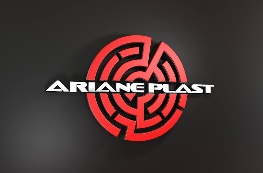 Fiche de données de sécurité(REACH Regulation EC No. 453/2010)PETG GRIS ANTHRACITEIdentifiant du document :PET-017Révision : 1.0Date de révision : 08/02/2018Fiche de données de sécurité(REACH Regulation EC No. 453/2010)PETG GRIS ANTHRACITEDate de publication : 15/03/2018Révision : 1.0Date de révision : 08/02/2018Fiche de données de sécurité(REACH Regulation EC No. 453/2010)PETG GRIS ANTHRACITEPage 1 sur 7Substance colorantePigments minérauxPolymère supportPolyéthylène, téréphtalate, glycolMoyens d’extinction appropriés- eau pulvérisée- mousse- poudre- dioxyde de carbone (CO²)Moyen d’extinction inapproprié pour des raisons de sécurité- jet d’eau Précautions lors de la manipulation- assurer une bonne ventilation de l’espace de travail ;- une aspiration locale peut être nécessaire lors du vidage des fûts.Prévention des incendies et explosions- prendre les précautions nécessaires pour éviter l’accumulation de charges électrostatiques.Valeurs limite d’expositionLes valeurs limite d’exposition ne sont pas disponibles.Valeurs DNEL/DMELLes valeurs DNEL/DMEL ne sont pas disponibles.Valeurs PNECLes valeurs PNEC ne sont pas disponibles.État physiqueSolideFormeGranulésCouleurGris anthraciteOdeurCaractéristiquepHNon applicableTempérature d’ébullitionNon applicablePoint éclairNon applicablePression de vapeurNon applicableDensité apparente800-960 (g/l)Solubilité dans l’eauInsolubleCoefficient de partition n-octane/eau (log Pow)Non applicableTempérature d’auto-inflammationNon applicableViscosité (dynamique)Non applicableToxicité orale aiguëLD50 < 2.000 mg/kg (Rat)Le produit n’a pas été testé. L’information provient des propriétés des composants uniques.Irritation primaire cutanéeNon irritantIrritation oculaireNon irritantSensibilisationNon sensibilisantRemarqueDéterminé à partir des matières premièresProduitLe produit doit être éliminé en conformité avec la directive européenne 2008/98/CE et ses modifications ultérieures sur un site spécial de traitement des déchets, en considérant les ingrédients potentiellement dangereux listés dans les sections « Composition / informations sur les composants », « Stabilité et réactivité » ou « Autres informations ».Emballage non nettoyéLes emballages non nettoyables doivent être éliminés de la même manière que le produit. Les emballages propres peuvent rejoindre une filière de recyclage en fonction des infrastructures locales.Transport terrestre (ADR/RID)Marchandise non dangereuse au sens de la réglementation des transports.Transport aérien (ICAO/IATA)Marchandise non dangereuse au sens de la réglementation des transports.Transport maritime (IMDG)Marchandise non dangereuse au sens de la réglementation des transports.Règlement de l’Union Européenne (étiquetage) /La législation nationale /8 règlementationsPas d’étiquetage de danger nécessaire selon les directives européennes.Réglementations particulièresTous les ingrédients de la préparation sont conformes aux exigences applicables de la réglementation REACH actuelle.